            Vadovaudamasi Lietuvos Respublikos vietos savivaldos įstatymo 16 straipsnio 4 dalimi, Lietuvos Respublikos Valstybės ir savivaldybių įstaigų darbuotojų darbo apmokėjimo įstatymo 8 straipsnio 2 dalimi, Pagėgių savivaldybės švietimo įstaigų vadovų pareiginės algos pastoviosios dalies koeficiento nustatymo ir jo keitimo tvarkos aprašo, patvirtinto Pagėgių savivaldybės tarybos 2018 m. rugpjūčio 28 d. sprendimu Nr. T-117 „Dėl Pagėgių savivaldybės švietimo įstaigų vadovų pareiginės algos pastoviosios dalies koeficiento nustatymo ir jo keitimo tvarkos aprašo patvirtinimo“, 3.2 ir 3.5 punktais, Pagėgių savivaldybės taryba n u s p r e n d ž i a:	   1. Nustatyti švietimo įstaigų vadovams nuo 2019 m. rugsėjo 1 d. iki 2020 m. rugpjūčio 31 d. pareiginės algos pastoviosios dalies koeficientus bazinės mėnesio algos dydžiu:Vaclovui Navickui, Pagėgių Algimanto Mackaus gimnazijos direktoriui – 9,37;Rimai Auštrienei, Vilkyškių Johaneso Bobrovskio gimnazijos direktorei – 9,3;Genovaitei Švalkūnienei, Natkiškių Zosės Petraitienės pagrindinės mokyklos direktorei – 8,36;Loretai Zinovjevienei, Piktupėnų pagrindinės mokyklos direktorei – 8,36; Loretai Chasijevai, Pagėgių pradinės mokyklos direktorei – 8,36;Nijolei Ulberkytei, Pagėgių lopšelio-darželio direktorei – 8,36.Padidinti Vaclovui Navickui, Pagėgių Algimanto Mackaus gimnazijos direktoriui, 20 procentų pareiginės algos pastoviosios dalies koeficientą nuo 2019 m. rugsėjo 1 d. iki 2020 m. rugpjūčio 31 d. Sprendimą paskelbti Pagėgių savivaldybės interneto svetainėje www.pagegiai.lt.            Šis sprendimas gali būti skundžiamas Lietuvos Respublikos administracinių ginčų komisijos Klaipėdos apygardos skyriui (H.Manto g. 37, 92236 Klaipėda) Lietuvos Respublikos ikiteisminio administracinių ginčų nagrinėjimo tvarkos įstatymo nustatyta tvarka arba Regionų apygardos administracinio teismo Klaipėdos rūmams (Galinio Pylimo g. 9, 91230 Klaipėda) Lietuvos Respublikos administracinių bylų teisenos įstatymo nustatyta tvarka per 1 (vieną) mėnesį nuo sprendimo paskelbimo dienos. SUDERINTA:Administracijos direktorė		               		         Jūratė MažutienėDokumentų valdymo ir teisės skyriausvyresnioji specialistė				        Ingrida Zavistauskaitė               						Civilinės metrikacijos ir viešosios tvarkos skyriausvyriausioji specialistė − kalbos ir archyvo tvarkytoja		        Laimutė MickevičienėParengė Virginija Sirvidienė,Švietimo, kultūros ir sporto skyriaus vedėja  Pagėgių savivaldybės tarybos  veiklos reglamento  2 priedas                                                                                      PAGĖGIŲ SAVIVALDYBĖS TARYBOS SPRENDIMO PROJEKTO„DĖL PAGĖGIŲ SAVIVALDYBĖS ŠVIETIMO ĮSTAIGŲ VADOVŲ TARNYBINIŲ ATLYGINIMŲ“AIŠKINAMASIS RAŠTAS2019-08-13Parengto projekto tikslai ir uždaviniaiNuo 2019 m. rugsėjo 1 d. švietimo įstaigų vadovams nustatomi pareiginės algos pastoviosios dalies koeficientai. Mokyklų vadovams pareiginės algos pastoviosios dalies koeficientai nustatomi, atsižvelgiant į mokinių skaičių (vadovams mokinių skaičius nustatomas tokiais intervalais: iki 200 mokinių, 201–600 mokinių, 601 ir daugiau mokinių) ir pedagoginio darbo stažą (pedagoginis stažas nurodomas tokiais metų intervalais: iki 10, 10–15, daugiau kaip 15).Kaip šiuo metu yra sureguliuoti projekte aptarti klausimaiSprendimo projektas parengtas vadovaujantis Lietuvos Respublikos vietos savivaldos įstatymo 16 straipsnio 4 dalimi, Lietuvos Respublikos Valstybės ir savivaldybių įstaigų darbuotojų darbo apmokėjimo įstatymo 8 straipsnio 2 dalimi, Pagėgių savivaldybės švietimo įstaigų vadovų pareiginės algos pastoviosios dalies koeficiento nustatymo ir jo keitimo tvarkos aprašo, patvirtinto Pagėgių savivaldybės tarybos 2018 m. rugpjūčio 28 d.  sprendimu Nr. T-117 „Dėl Pagėgių savivaldybės švietimo įstaigų vadovų pareiginės algos pastoviosios dalies koeficiento nustatymo ir jo keitimo tvarkos aprašo patvirtinimo“, 3.2 ir 3.5 punktais.  Kokių teigiamų rezultatų laukiamaŠvietimo įstaigų vadovams bus nustatyti pareiginės algos pastoviosios dalies koeficientai.Galimos neigiamos priimto projekto pasekmės ir kokių priemonių reikėtų imtis, kad tokių pasekmių būtų išvengta.Neigiamų pasekmių nenumatyta.Kokius galiojančius aktus (tarybos, mero, Savivaldybės administracijos direktoriaus) reikėtų pakeisti ir panaikinti, priėmus sprendimą pagal teikiamą projektą.      Nereikės keisti ar naikinti kitų galiojančių aktų, priėmus sprendimą pagal teikiamą projektą.Jeigu priimtam sprendimui reikės kito tarybos sprendimo, mero potvarkio ar administracijos direktoriaus įsakymo, kas ir kada juos turėtų parengti.Nereikės priimti kito spendimo priimtam sprendimui.Ar reikalinga atlikti sprendimo projekto antikorupcinį vertinimąŠis sprendimas antikorupciniu požiūriu vertinamas.Sprendimo vykdytojai ir įvykdymo terminai, lėšų, reikalingų sprendimui įgyvendinti, poreikis (jeigu tai numatoma – derinti su Finansų skyriumi)Už sprendimo vykdymo priežiūrą atsakingas Pagėgių savivaldybės administracijos Centralizuotos buhalterinės apskaitos skyrius.Projekto rengimo metu gauti specialistų vertinimai ir išvados, ekonominiai apskaičiavimai (sąmatos) ir konkretūs finansavimo šaltiniai.Neigiamų specialistų vertinimų ir išvadų negauta. Projekto rengėjas ar rengėjų grupė.Švietimo, kultūros ir sporto skyriaus vedėja Virginija Sirvidienė, tel. 57 367, el.p. v.sirvidienė@pagegiai.lt. Kiti, rengėjo nuomone, reikalingi pagrindimai ir paaiškinimai.Nėra kitų rengėjo pagrindimų ir paaiškinimų.Švietimo, kultūros ir sporto skyriaus vedėja		Virginija Sirvidienė	   Vadovaudamasi Lietuvos Respublikos vietos savivaldos įstatymo 18 straipsnio 1 dalimi, Pagėgių savivaldybės taryba  n u s p r e n d ž i a:       1. Pakeisti Pagėgių savivaldybės tarybos 2018 m. rugpjūčio 28 d. sprendimo Nr. T-118 „Dėl Pagėgių savivaldybės švietimo įstaigų vadovų tarnybinių atlyginimų“ 1, 2 punktus ir juos  išdėstyti taip:       „1.Nustatyti nuo 2019 m. vasario 1 d. iki 2019 m. rugpjūčio 31 d. švietimo įstaigų vadovams pareiginės algos pastoviosios dalies koeficientus bazinės mėnesio algos dydžiu:Vaclovui Navickui, Pagėgių Algimanto Mackaus gimnazijos direktoriui – 9,37;Rimai Auštrienei, Vilkyškių Johaneso Bobrovskio gimnazijos direktorei – 9,3;Jūratei Mažutienei, Stoniškių pagrindinės mokyklos direktorei – 8,36;Genovaitei Švalkūnienei, Natkiškių Zosės Petraitienės pagrindinės mokyklos direktorei –  8,36;Loretai Zinovjevienei, Piktupėnų pagrindinės mokyklos direktorei – 8,36; Loretai Chasijevai, Pagėgių pradinės mokyklos direktorei – 8,36;Nijolei Ulberkytei, Pagėgių lopšelio-darželio direktorei – 8,36.2. Nustatyti nuo 2019 m. vasario 1 d. iki 2019 m. rugsėjo 30 d. pareiginės algos pastoviosios dalies koeficientą bazinės mėnesio algos dydžiu Evelinai Norkienei, Pagėgių savivaldybės Meno ir sporto mokyklos direktorei – 9,3.“3. Sprendimą paskelbti Pagėgių savivaldybės interneto svetainėje www.pagegiai.lt.      Šis sprendimas gali būti skundžiamas Lietuvos Respublikos administracinių ginčų komisijos Klaipėdos apygardos skyriui (H.Manto g. 37, 92236 Klaipėda) Lietuvos Respublikos ikiteisminio administracinių ginčų nagrinėjimo tvarkos įstatymo nustatyta tvarka arba Regionų apygardos administracinio teismo Klaipėdos rūmams (Galinio Pylimo g. 9, 91230 Klaipėda) Lietuvos Respublikos administracinių bylų teisenos įstatymo nustatyta tvarka per 1 (vieną) mėnesį nuo sprendimo paskelbimo dienos.Savivaldybės meras				   Virginijus Komskis		Projektas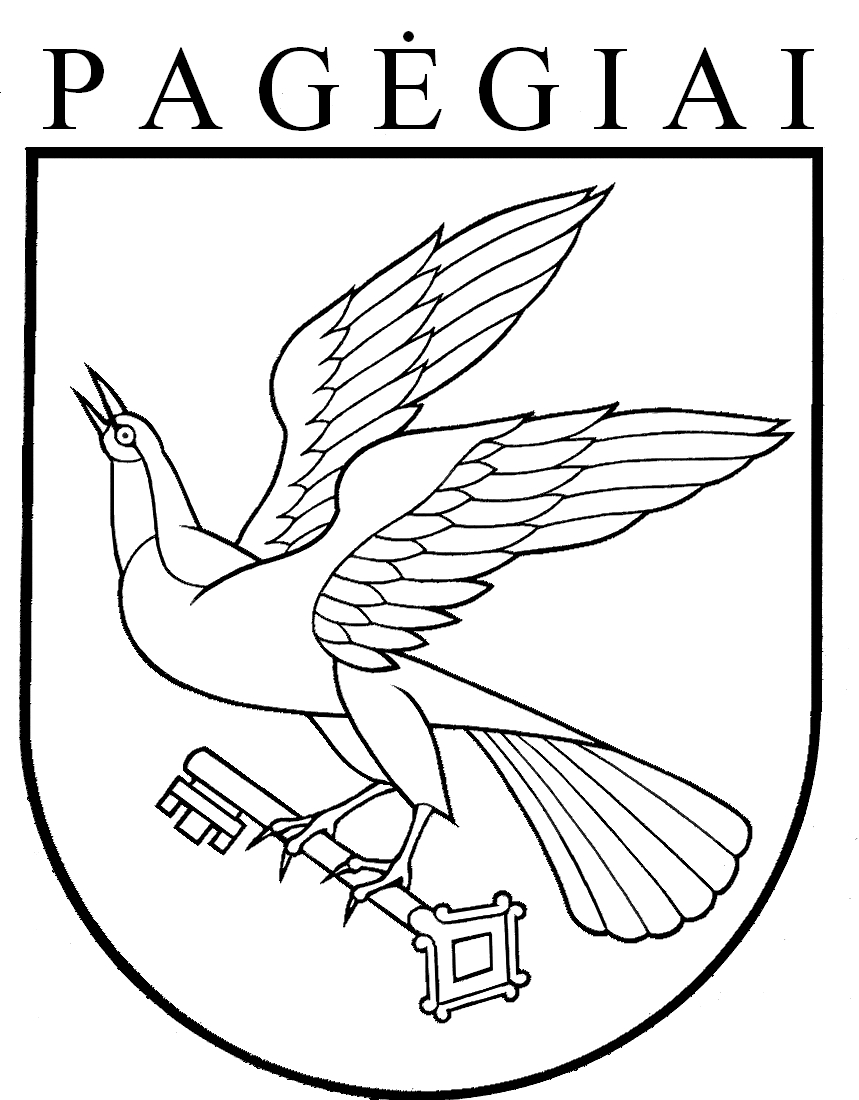 Pagėgių savivaldybės tarybasprendimasDĖL PAGĖGIŲ SAVIVALDYBĖS ŠVIETIMO ĮSTAIGŲ VADOVŲ TARNYBINIŲ ATLYGINIMŲ2019 m. rugpjūčio 13 d. Nr. T1-153PagėgiaiPagėgių savivaldybės tarybasprendimasDĖL PAGĖGIŲ SAVIVALDYBĖS TARYBOS 2018 M. RUGPJŪČIO 28 D. SPRENDIMO NR. T-118 „DĖL PAGĖGIŲ SAVIVALDYBĖS ŠVIETIMO ĮSTAIGŲ VADOVŲ TARNYBINIŲ ATLYGINIMŲ“ PAKEITIMO2019 m. vasario 20 d. Nr. T-31Pagėgiai